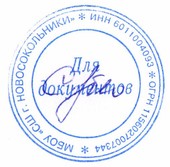 УтверждаюДиректор школы 	С.А.КублоПлан работыфизкультурно-спортивного клуба«СОКОЛ» на 2023-2024 уч. год.№№МероприятиеСрокиСрокиКол-во участниковКол-во участниковОрганизационно - педагогическая работаОрганизационно - педагогическая работаОрганизационно - педагогическая работаОрганизационно - педагогическая работаОрганизационно - педагогическая работаОрганизационно - педагогическая работаОрганизационно - педагогическая работа1.Принятие утверждение плана работы на 2023-2024 Принятие утверждение плана работы на 2023-2024 СентябрьСентябрьРуководитель ШСК, Руководитель ШМОРуководитель ШСК, Руководитель ШМО2.Составление расписания работы спортивных секций.Составление расписания работы спортивных секций.сентябрьсентябрьЗам.директора по ВРЗам.директора по ВР3.Подготовка спортивного зала иплощадок. Подготовка команд, участников соревнований.Подготовка спортивного зала иплощадок. Подготовка команд, участников соревнований.В течение годаВ течение годаРуководитель ШСКРуководитель ШСК4.Оформление стендов, сайта клуба. Оформление текущей документацииОформление стендов, сайта клуба. Оформление текущей документацииВ течение годаВ течение годаРуководитель ШСК Совет клубаРуководитель ШСК Совет клубаУчебно- воспитательная работаУчебно- воспитательная работаУчебно- воспитательная работаУчебно- воспитательная работаУчебно- воспитательная работаУчебно- воспитательная работаУчебно- воспитательная работа1.Участие в общешкольных, классных родительских собраниях, консультации родителей.Привлечение родителей для участия в спортивно-массовых мероприятиях в качестве участников, судей и группы поддержки.Участие в общешкольных, классных родительских собраниях, консультации родителей.Привлечение родителей для участия в спортивно-массовых мероприятиях в качестве участников, судей и группы поддержки.В течение годаВ течение годаРуководитель ШСКРуководитель ШСК2.Организация и проведение спортивно-массовых мероприятий и праздниковОрганизация и проведение спортивно-массовых мероприятий и праздниковВ течение годаВ течение годаРуководитель ШСК, Совет ШСК, Учителя физическойкультурыРуководитель ШСК, Совет ШСК, Учителя физическойкультурыМетодическая работаМетодическая работаМетодическая работаМетодическая работаМетодическая работаМетодическая работаМетодическая работа1.Посещение семинаров/вебинаровПосещение семинаров/вебинаровВ течение годаВ течение годаРуководитель ШСК,Руководитель ШМОРуководитель ШСК,Руководитель ШМО2.Контроль за работой спортивныхсекцийКонтроль за работой спортивныхсекцийВ течение годаВ течение годаРуководитель ШСК,Руководитель ШМОРуководитель ШСК,Руководитель ШМОСпортивно – массовая работаСпортивно – массовая работаСпортивно – массовая работаСпортивно – массовая работаСпортивно – массовая работаСпортивно – массовая работаСпортивно – массовая работа1.Составление и утверждение планаспортивно-массовых мероприятий.Составление и утверждение планаспортивно-массовых мероприятий.сенябрьсенябрьРуководитель ШСКРуководитель ШСК2.Организация и проведение внутриклубных соревнований ипраздниковОрганизация и проведение внутриклубных соревнований ипраздниковВ течение годаВ течение годаРуководитель ШСК, Совет клубаРуководитель ШСК, Совет клубаФинансово – хозяйственная деятельностьФинансово – хозяйственная деятельностьФинансово – хозяйственная деятельностьФинансово – хозяйственная деятельностьФинансово – хозяйственная деятельностьФинансово – хозяйственная деятельностьФинансово – хозяйственная деятельность1.Приобретение спортивногоинвентаря. Приобретение призов, наградных материалов.Приобретение спортивногоинвентаря. Приобретение призов, наградных материалов.В течение годаВ течение годаВ течение годаАдминистрация ОУ2.Косметический ремонт спортивногозалаКосметический ремонт спортивногозалаиюльиюльиюльАдминистрация ОУ3.Подготовка школьной спортивнойплощадкиПодготовка школьной спортивнойплощадкиСентябрь, апрель-майСентябрь, апрель-майСентябрь, апрель-майРуководитель ШСКСпортивно-массовые мероприятия, организуемые Советом ШСК «Сокол»Спортивно-массовые мероприятия, организуемые Советом ШСК «Сокол»Спортивно-массовые мероприятия, организуемые Советом ШСК «Сокол»Спортивно-массовые мероприятия, организуемые Советом ШСК «Сокол»Спортивно-массовые мероприятия, организуемые Советом ШСК «Сокол»Спортивно-массовые мероприятия, организуемые Советом ШСК «Сокол»Спортивно-массовые мероприятия, организуемые Советом ШСК «Сокол»1.1.Тематическая неделя физической культуры и спортаТематическая неделя физической культуры и спортаСентябрьСентябрьРуководитель ШСК, РуководительШМО, совет клуба2.Кросс «Золотая осень»СентябрьСентябрь9-11 классы,совет клуба3.Олимпиада по физической культуреноябрьноябрь7 - 11классы,совет клуба4.Школьные соревнования по футболуМартМарт2 - 11 классы ,совет клуба5.Фестиваль ГТОМартМарт2 - 11 классы,совет клуба6.«Весёлые старты»МартМарт4 классы, советклуба7.Настольный теннисВесенниеканикулыВесенниеканикулы4-9 классы,совет клуба8.Областные соревнования по мини-футболуЯнварь, февральЯнварь, февраль3-11классы,совет клуба9.Областные соревнования побаскетболуЯнварь, мартЯнварь, март6-11классы,совет клуба10.Областная Спартакиада по кроссуАпрельАпрель8 класс, совет клуба11«Президентские состязания»Апрель, майАпрель, май4-11 классы, советклуба12«Президентские игры»Апрель, майАпрель, май5-11 классы, советклуба13«Шиповка юных»АпрельАпрель5-9 классы, советклуба14Областные соревнования по футболуМай, июньМай, июнь2-9 классы, советклуба15Весенняя эстафета ко Дню ПобедыМайМай9-11классы, советклубаОздоровительные мероприятияОздоровительные мероприятияОздоровительные мероприятияОздоровительные мероприятияОздоровительные мероприятия1.Дни здоровья29 ноября,28 февраляЗам. по ВР,учителя физической культурыЗам. по ВР,учителя физической культуры2.Классные часы о здоровом образежизниПо плануклассных руководителейЗам. по ВР,Классные руководителиЗам. по ВР,Классные руководители3.Родительские собранияВ течение годаЗам. по ВР,Классные руководителиЗам. по ВР,Классные руководители4.Лекция по профилактике вредныхпривычекВ течение годаШкольныйинспекторШкольныйинспектор5.Лекция по профилактике различныхзаболеванийВ течение годаФельдшер школыФельдшер школыКонтроль и руководствоКонтроль и руководствоКонтроль и руководствоКонтроль и руководствоКонтроль и руководство6.Анализ хода выполненияпоставленных задач и проведения спортивно-массовых мероприятийВ течение годаРуководитель ШСКРуководитель ШСК7.Корректировка работы клубаВ течение годаРуководитель ШСКРуководитель ШСК8.Составление и утверждениекалендарно-тематических планов тренировочных занятий на учебный год.ОктябрьРуководитель ШСКРуководитель ШСК